GENERAL INFORMAYION :MECHANICAL CHECKS AND VISUAL INSPECTION:ELECTRICAL TESTS:        With relay energized conditionELECTRICAL TESTS: MEASUREMENT TEST:PHASE OVERLOAD PICKUP & DROP OFF TSET:OVERLOAD PROTECTION STAGE Ib> PICKUP & DROP OFF:OVERLOAD PROTECTION STAGE Ib> OPERATING TIME TEST (INVERSE DMT):Accuracy: Ib> Operating Time Accuracy: ±10% of theoretical value or ±50msOVERLOAD PROTECTION STAGE Ia> PICKUP & DROP OFF:OVERLOAD PROTECTION STAGE Ia> OPERATING TIME TEST (DEFINITE TIME):     Accuracy: Ia> Operating Time Accuracy: ±2% of set value.UNDERCURRENT (37) PICKUP & DROP OFF TSET:UNDERCURRENT PROTECTION PICKUP & DROP OFF:UNDERCURRENT PROTECTION OPERATING TIME TEST:Accuracy: I< Operating Time Accuracy: ±2% of SET value or ±75msRECONNECTION INHBIT TIMING TEST:NEUTRAL UNBALANCE CURRENT (NUB) PICKUP & DROP OFF TSET:NEUTRAL UNBALANCE STAGE-1 (I1) PICKUP & DROP OFF:NEUTRAL UNBALANCE STAGE-1 (I1) TIME TEST (DMT):Accuracy: I1 Operating Time Accuracy: ±2% of set value or ±75msNEUTRAL UNBALANCE STAGE-2 (I2) PICKUP & DROP OFF:NEUTRAL UNBALANCE STAGE-1 (I1) TIME TEST (DMT):T(s) = K x 101.2 / (100 x I / I2) – 97) + 0.02Accuracy: I2 Operating Time Accuracy: ±7.5% of set value or ±35ms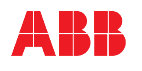 